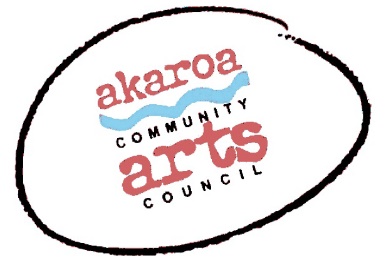 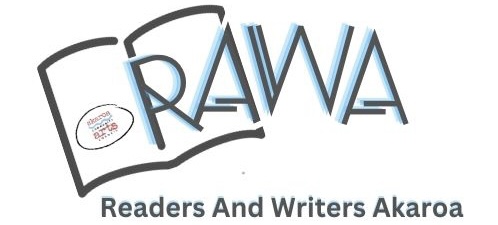  REGISTRATION FORM - WELCOME TO RAWA 2023!Venue: The Gaiety Theatre, 105 Rue Jolie AkaroaDate: Saturday 10 and Sunday 11 June 2023Name: _____________________________________________________                    	Phone: ___________________________Email:  _____________________________________________________                 INFORMATION:RAWA is a boutique festival with a maximum of 130 participants. We hope this will provide a greater opportunity for conversation and engagement in a more relaxed setting. The strands of the RAWA programme have been designed to appeal to both readers and writers. The larger sessions (in black text) will be of interest to both, while the smaller sessions (in red text) provide practice-based workshop experiences that will appeal to people interested in developing or sharpening their writing skills and/or publishing practices.  Please indicate your preferences below and return this form to ACAC:  art@akaroaarts.co.nz Please note: The red text sessions are limited to 25 people. We will do our best to confirm your preferred sessions.  In the event of your choice(s) being fully booked, we will come back to you to discuss options. Saturday SundayPAYMENTRegistration 	$200  	Please make your payment to the following bank account:	BNZ 020832 0043919 02 CODE: RAWA 2023 			REFERENCE:  your name Registration includes:Entry to six RAWA sessionsMorning tea on both daysRegistration does not include:RAWA festival dinnerLunchesAccommodationTHE RAWA FESTIVAL DINNERThe RAWA dinner on Saturday night will be held at Ma Maison, one of the best restaurants in Akaroa. A three course menu is planned costing $75 per head, including a complementary glass of wine on arrival (courtesy of ACAC).  If you would like to attend the dinner, please book directly with Ma Maison via this link: https://tinyurl.com/Ma-MaisonPlaces at the dinner are limited to 130 so book early!TERMS AND CONDITIONS Full payment in advance secures your place at the RAWA festival. Your payment is non-refundable unless the festival is cancelled. If you find you are unable to attend, we will accept a substitute registration arranged by you. For any queries, contact us on: art@akaroaarts.co.nz or phone 0211083554		Join us on social media: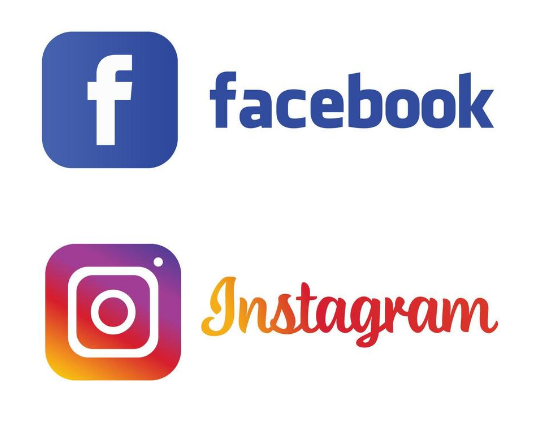 https://www.facebook.com/AkaroaCommunityArtsCouncilhttps://www.instagram.com/akaroa_community_arts_council/                                                                                                                                        HOW DID YOU HEAR ABOUT RAWA? 	ACAC Mailing list  	Akaroa Mail 	facebook 		Book Club 		Library 		Poster  		Other  …………………………………9.00 - 11.00amSession 1Mihi Whakatau, welcome and Keynote: The World of Children’s WritingGavin Bishop                                                                                                                                                                                                                                   Mihi Whakatau, welcome and Keynote: The World of Children’s WritingGavin Bishop                                                                                                                                                                                                                                   Mihi Whakatau, welcome and Keynote: The World of Children’s WritingGavin Bishop                                                                                                                                                                                                                                   11.30 - 1.30 pmSession 2Writing across GenresFiona FarrellWriting Children’s Books: Getting Organised, Getting Sorted Gavin Bishop     The Importance of CharacterisationOwen Marshall            2.30 - 4.30pmSession 3Criminally good - Crime writing in Aotearoa New ZealandVanda Symon            The Art of  StorytellingFiona FarrellWORKSHOP FULLThe Image and the Word Gavin Lang  and Rodney Laredo9.00 - 11.00amSession 4Contemporary New Zealand Literature Mark Williams and Jane StaffordReviewing Books   Ray Shipley                ‘You're not in Akaroa, now, Dr Ropata’ a light hearted workshop led by former Shortland Street writerVictor Rodger                Three Perspectives on Publishing Heather McQuillan, Clare Corban-Banks and Rodney Laredo11.30 - 1.30 pmSession 5Three Perspectives on People and Place with Owen Marshall, Tanya Moir and John WilsonThe Bad Guys have Feelings Too - Getting to Grips with your VillainVanda SymonGetting into Flash FictionHeather McQuillan 2.30 - 4.30pmSession 6Closing address: Comforting the Disturbed, Disturbing the ComfortableVictor Rodger      RAWA closure, Poroporoaki, and Farewell                                                               Closing address: Comforting the Disturbed, Disturbing the ComfortableVictor Rodger      RAWA closure, Poroporoaki, and Farewell                                                               Closing address: Comforting the Disturbed, Disturbing the ComfortableVictor Rodger      RAWA closure, Poroporoaki, and Farewell                                                               